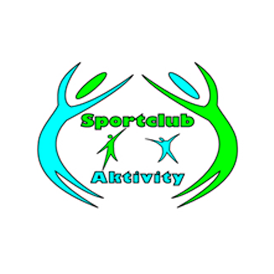 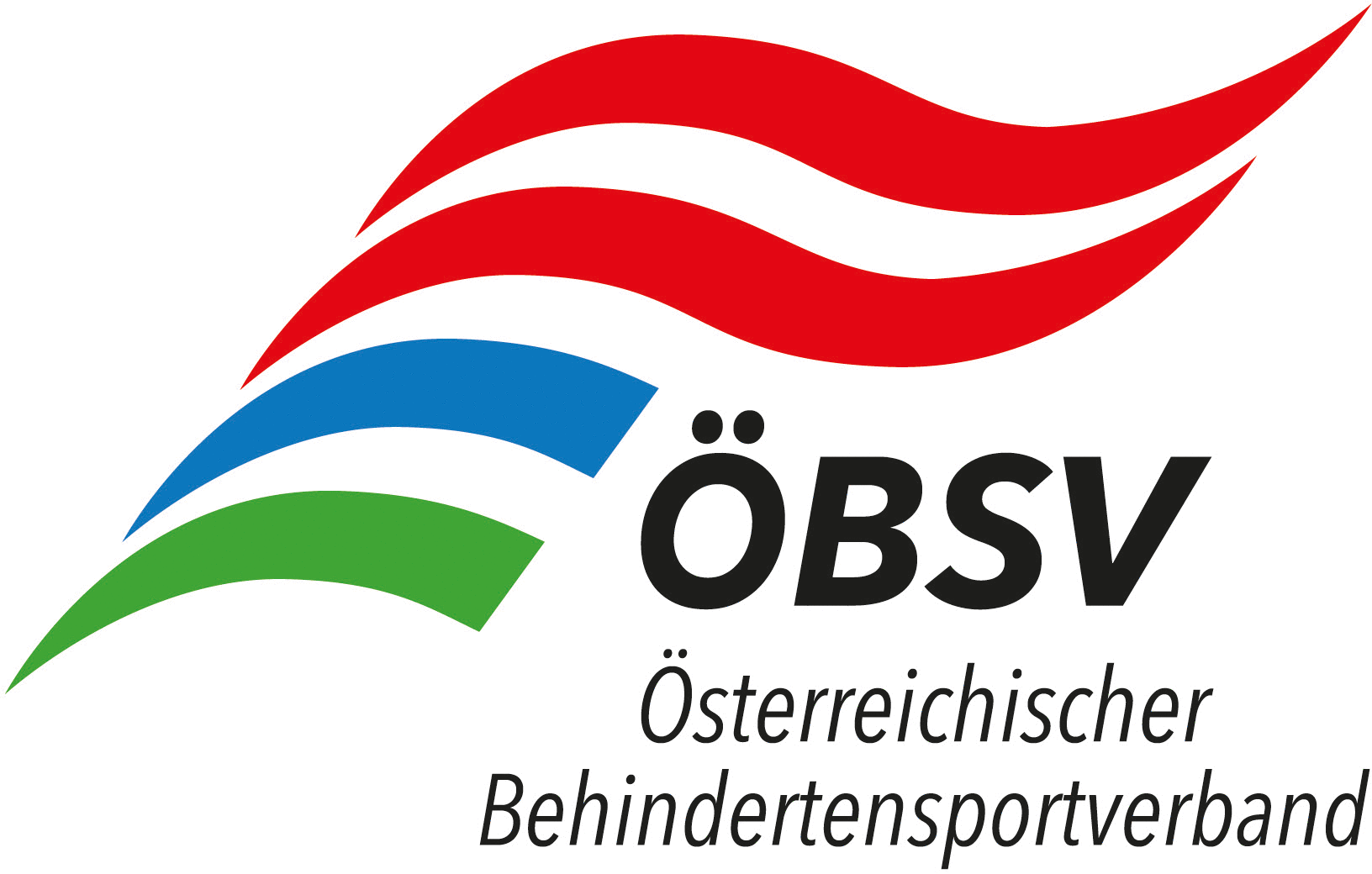 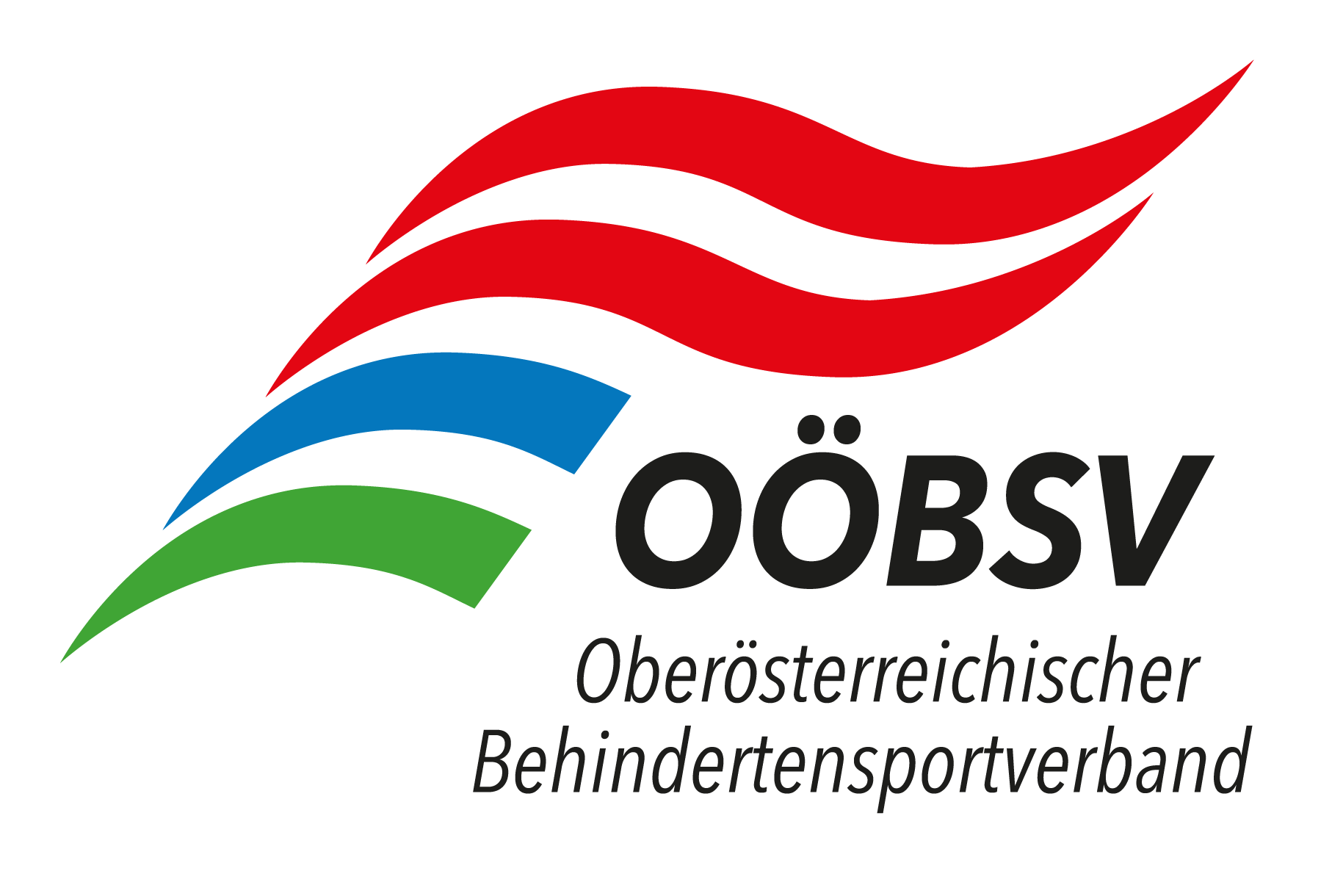 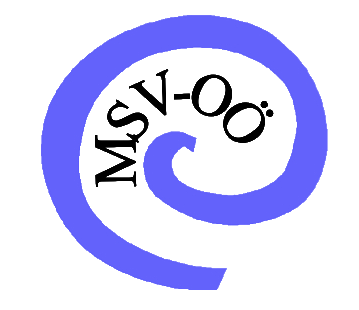 Ausschreibungzur17. Österreichischen Meisterschaft im Sportkegelnfür mentalbehinderte SportlerInnen			am Sonntag, 27. November 2021 in Ritzing / BGL	Veranstalter:		Österreichischer Behindertensportverband			(ZVR-Zahl 556235349)Durchführung:			MBSV OÖ (ZVR-Zahl 393146241)						In Kooperation mit SC Aktivity (ZVR: 544698627)Ort:	Vinea Resort Ritzing	Am Sportplatz 1 7323 RitzingDatum:	Samstag 27.11. 2021Zeitplan:	Eintreffen der Teilnehmer, Anmeldung und  Sportpass-kontrolle spätestens eine Stunde vor Startbeginn lt. Zeitplan	Eröffnung und Beginn des Bewerbes um ca. 8:30	Siegerehrung ca. 30min. nach dem Ende des letzten Spieles	Ein genauer Zeitplan wird vor der Veranstaltung an die teilnehmenden Vereine per Email gesandtÖBSV Delegierte:			Pepi Frank (Behindertensportverband Burgenland)Gesamt- u. Wettkampfleitung:	Klaus Althuber 0676/7102151, klaus.althuber@me.com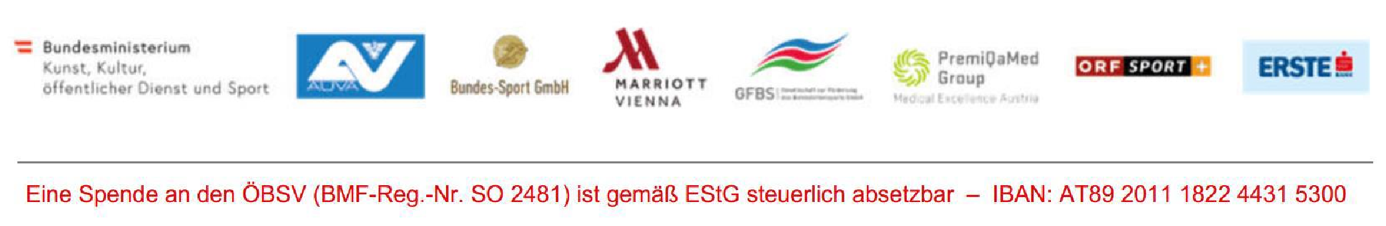 Bewerb:				Mannschaftsbewerb / EinzelbewerbEine Mannschaft besteht aus 4 Spielern, Einzelergebnisse der Mannschaftswertung gelten auch für die Einzelwertung.Gemischte Mannschaften werden bei den Herren mitgewertet!Nennungen & Nennschluss:	Per Mail über den jeweiligen Landesverband mittels beiliegendem Nennformular an: 						Bis spätestens Fr. 15.10.21 an						E-Mail:  klaus.althuber@me.comNenngeld:				€ 10.- pro TeilnehmerIn, Das Nenngeld ist Vereinsweise und mit Angabe der Namen der Sportler auf das Konto der Sektion MBSV-Steyr/Gleink, IBAN  AT88 1860 0000 1535 5803bis zum Nennschluss einzuzahlen, eine Barbezahlung vor Ort kann nicht entgegengenommen werden! Eine Refundierung bei Nichtteilnahme ist aufgrund des Verwaltungsaufwandes nicht mehr möglich!Teilnahmeberechtigt sind nur SpielerInnen mit gültigem ÖBSV – Sportpass.Haftung:	Vom Veranstalter wird keine Haftung übernommen.Quartier:	Tourismusverband BurgenlandRegulativ:	Gespielt werden 2 x 30 Wurf – je 15 in die Vollen und je 15 auf Abräumen – zwischen den 30 Wurfblöcken erfolgt ein Bahnwechsel.	Die Mannschaften bestehen aus 4 SportlerInnen – Ersatzspieler können aus Einzelmeldungen der jeweiligen Vereine herangezogen werden – Wertung:	Die Einzelergebnisse aus der Mannschaft werden für die ÖM – Einzelwertung herangezogen.	Mannschaft Herren = 2 Klassen (je nach gemeldeten Mannschaften)Mannschaft Damen = 1 KlasseEinzelwertung Damen sowie Herren = 1 KlasseDown Syndrom - (DS) Wertung im Einzel für Damen und HerrenCOVID-19: Die SportlerInnen anerkennen mit ihrer Meldung die COVID-19 Handlungsempfehlung von Sport Austria
https://www.sportaustria.at/de/schwerpunkte/mitgliederservice/informationen-zum- coronavirus/handlungsempfehlungen-fuer-sportvereine-und-sportstaettenbetreiber/ Die COVID-19 Einverständniserklärung wird nach Nennschluss ausgesandt und st ausgefüllt und unterschrieben bei der Sportpasskontrolle abzugeben.Antidopingbestimmungen: Die SportlerInnen anerkennen mit ihrer Meldung zur Veranstaltung die Antidopingbestimmungen der NADA Austria. Nähere Informationen dazu auf der Homepage http://www.nada.at. Fotos: Mit der Anmeldung zu dieser Veranstaltung willigen die TeilnehmerInnen in die Veröffentlichung Ihrer Bildnisse ein. Die Einwilligung schließt alle Veröffentlichungen in Medien und Präsentationen des ÖBSV ausdrücklich ein. Datenschutzbestimmungen: Mit der Anmeldung zur Veranstaltung, durch persönliche Unterschrift bzw. per Sammelmeldung durch den jeweiligen Verein, bestätige ich den Erhalt detaillierter Informationen bezüglich der Verarbeitung meiner personenbezogenen Daten sowie dem Recht auf Auskunft, Berichtigung, Löschung und Einschränkung der Verarbeitung. Weiters stimme ich einer allfälligen Herstellung sowie Weiterverwendung der von mir bei der Veranstaltung hergestellten Fotografien oder sonstigen Bild-/Tondokumenten durch den ÖBSV samt Namensnennung zu. Nähe Informationen sind dem Beiblatt zur Ausschreibung „Informationspflicht gemäß Artikel 13 DSGVO“ zu entnehmen. Verteiler: ÖBSV – Sekretariat + SportdirektorinÖBSV-Delegierter
ÖBSV-Meisterschaftskoordinator (meisterschaft@obsv.at) Gesamtleitung, Sportliche Leitung KG M + Alle Landesverbände ÖBSV-Presse 